				DR VIGNESWARAN M.D.S., D.I.C.O.I.,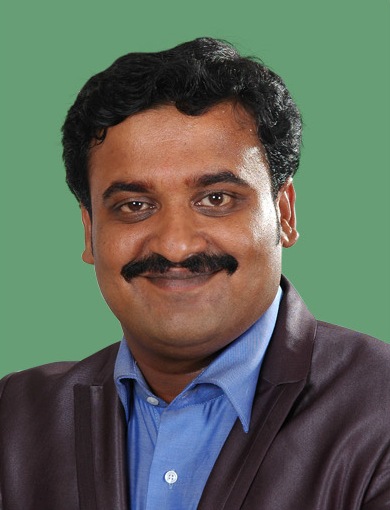                                                      VIGNESWARAN.331966@2freemail.com Job Applied For	              Specialist Prosthodontist (DHA Certified)Work Experience              August 2013 onwards (3years and 4 months)                                                                    Apollo Hospitals ltd, Chennai, India                                                    March 2011 to July 2013 (2 years 5 months)Sendhil Dental Clinic & Implant centre, Chennai, India        Educational Training           Diplomate in Oral Implantology, (Oct 2016)                                                             International Congress of Oral Implantologists (USA)                                                             SINGAPORE                                                                Fellowship in Oral Implantology (July 2014)                                                                   International Congress of Oral Implantologists (USA)                                                             India                                                            Certification in Advanced Oral Implantology(Feb 2014)                                                             Treviso, Italy                                                               Certification in Hands on in Rhein 83 Attachments(Feb 2014)                                                              Bologna, Italy                                                              Master of Dental Surgery (Prosthodontics)(Apr 2008-Feb2011)                                                               Meenakshi University, India                                                                         Bachelor of Dental surgery, (Nov 2000-August 2007)                                                               The Tamilnadu Dr M.G.R. Medical University, India                                                                                                                                                                             Personal SkillsMother tongue                              TamilOther Languages known               English & Hindi (Read, Write & Speak)   Communication Skills                  Treating patients from different culture, country, race and language                                                                 helped   me to develop my communication skills. Managerial Skills                          Clinical Head of a Dental Hospital for the past three years, which                                                                 has Branches throughout the country, with Dentists of Various                                                                 Specialities along with many number of Supporting Staffs all                                                                 working under the same roof, helped me to improve my Managerial                                                                  skills.Clinical Skills                               Diagnosis & Treatment planning.                                                                Executing the planned treatment                                                                General Dentistry                                                                Speciality treatments like Complete Dentures, Fixed Dentures,                                                                 Dental implants, Digital Smile Designing, Full Mouth Rehabilitation.                                                                Sterilization & Quality control                                                                Monthly Clinical AuditIT Skills                                        Expertise in MS office, Smile designing Software, Computed                                                                 Tomography Software, Photo Editing Software, Dental x ray                                                                  softwareAdditional Information                CDE Programmes conducted:     “Implantology Simplified- Lecture And                                                  Hands On Programme” In 16th Indian Prosthodontic                                                  Society Pg Convention At Vizag In 2014                                                 Simplified Implantology In Pro-Igids 2014 On                                                  20th Sep 2014 Conducted By Indra Gandhi Institute Of                                                  Dental Sciences, PondicherryFaculty speaker                         Fellowship in Implantology at the Manipal University –                                                       Melaka, Malaysia September 2015.Conferences Organised                                 1. Organizing Committee - Dicom Guided Implant Surgery, 21st August 2012.                                                                                2. Conference Organizing Committee - 40th IPS & 8th Biennial Meeting of                                                                                      Asian Academy of Prosthodontics Dec 05-09, 20012 Chennai .                                                                                3. Organizing Committee - Indian Prosthodontic Society (Tamil Nadu Branch )                                                                                      Conference , August 31 and 1st September 2013 . Chennai                                                                                 4. Organizing Committee - Precision Attachments. 28th jan 2011Professional Affiliation                    Life member of Dental Council Of India                                                       Life member of Indian Prosthodontic Society                                                      International Congress in Oral Implantologists PUBLICATIONS:                            A Comparative Evaluation of Palatal Adaptation in Denture Bases                                                                           Processed With Compression Molding and Injection Molding In Two                                                                            Different Palatal Configuration-An In Vitro Study                                                                            Dr Vigneswaran Sekar* MDS, Dr Sendhilnathan D** MDS,                                                                            Dr Lakshmi S,**MDS, Dr Abby Abraham*** MDS, Dr Annapoorni.                                                                               H***MDS. IJSRP, FEB 2015 Vol 5,Issue 7, p56 –64                                                                            Immediate implant placement following extraction in maxillary                                                                             anterior region – A case report                                                                            Dr. Monika Sharma, Dr. Abby Abraham, Dr. Vigneswaran .S,                                                                             Dr. Lakshmi .S, Dr. H. Annapoorni., IJSRP, JUL 2015 Vol 5,                                                       Issue 11, p54 –60                                                                              Influence of Esthetic Dental And Facial Measurements On Patient                                                                               Satisfaction Between Genders In Indian Patients                                                                              G Selvakumaran, V Sekar, H Annapoorni S Lakshmi, A Abraham,                                                                              Tanta Dental Journal Sep 2015                                                                               Influence of connector dimensions on the stress distribution of                                                                                      monolithic zirconia and lithium-di-silicate inlay retained fixed                                                                                dental prostheses. A 3D finite element analysis                                                                               R.D. Lakshmi*, A. Abraham, Vigneswaran Sekar, A. Hariharan                                                        TDJ, FEB 2015 Vol 12, p56 –64                                                                               Comparative evaluation of stresses in tooth implant connected                                                                                fixed partial denture by varying the implant design and position: A                                                                                  3D finite element study                                                                               Pratheep KV, Abby Abraham, Annapoorni H, Vigneswaran S                                                         IJDR, NOV 2013 Vol 24, Issue 4, p439-445                                                         Restoring anterior dental aesthetics using zirconium                                                          based All ceramic restorations. A clinical report                                                         IDRR, April 2010 Vol 4, Issue 9, p12 –17Awards                                               Best Paper Award on "Implant Drills - with Emphasis on Current                                                                                  Trends" Annexes                                                             Provided on Request                                                                                 List of all Professional Documents